Памятка по профилактике  африканской чумы   свиней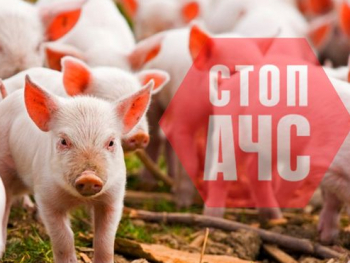 Филиал бюджетного учреждения Ханты-Мансийского автономного округа-Югры «Ветеринарный центр» в городе НефтеюганскАдрес: 628307, Российская Федерация, Тюменская область, Ханты-Мансийский автономный округ – Югра, г. Нефтеюганск, улица Жилая, дом 14Вконтакте: https://vk.com/id713927475 E-mail: vet7800@yandex.ruТелефон: 8 /3463/29-38-77, 8/3463/29-39-26 .Африканская чума свиней (АЧС) – заболевание диких и домашних свиней всех пород и возрастов.  Африканская чума свиней характеризуется, высокой степенью летальности заболевших животных погибают- 99%.Источник распространения заболевания – занос вируса с инфицированными кормами, необеззараженными продуктами убоя больных свиней, транспортом, предметами ухода за животными. Возбудитель заболевания - ДНК содержащий вирус, являющийся устойчивым как к физическим (температура), так и химическим факторам, в частности он может сохраняться в почве от 4 до 6 месяцев, в замороженном мясе до 10 лет, в мясе от больных животных и копченой колбасе до 6 месяцев.Владельцам хозяйств, имеющих свиней, необходимо знать, что основными клиническими признаками африканской чумы свиней являются сильное угнетение животных, кашель, приступы рвоты, параличи задней части туловища, темно-красный цвет кожи на ушах, пяточке, в подмышечной области, на боках и хвосте. При всех этих признаках необходимо срочно обращаться в ветеринарную службу для предотвращения дальнейшего распространения заболевания.В целях предотвращения заноса вируса  чумы свиней:Соблюдать требования зоогигиенических норм и правил содержания животных, приобретать корма из благополучных территорий и проводить их термическую обработку перед скармливанием, оборудовать санитарными пропускниками, дезинфекционными барьерами (ковриками) места въездов (входов) на территорию объектов хозяйства, а также содержать их в рабочем состоянии;Обеспечить регулярное проведение дезинфекции мест содержания животных, хранения и приготовления кормов, а также транспортных средств при въезде на территорию хозяйства;Систематически проводить дератизацию и дезинсекцию;Обеспечить работу хозяйств по закрытому типу, исключить допуск к местам содержания животных посторонних лиц, исключить завоз необработанного инвентаря и заезд на территорию транспортных средств, не прошедших специальную обработку;Не приобретать животных и продукцию животного происхождения в местах несанкционированной торговли без ветеринарных сопроводительных документов;Всех вновь приобретаемых животных регистрировать в органах ветеринарной службы и сельских администрациях и осуществлять обязательное карантинирование животных перед вводом в основное стадо;Обеспечить проведение предубойного осмотра животного ветеринарным специалистом. Обеспечить проведение ветеринарно-санитарной экспертизы мяса и продуктов убоя ветеринарным специалистом.С 01.03.2023 скармливание свиньям пищевых отходов ЗАПРЕЩЕНО! Согласно Приказу Минсельхоза России от 06.09.2022 № 583 «О внесении изменений в приказы Минсельхоза России от 21.11.2020 № 621 и от 28.01.2021 №37) возможность скармливания свиньям пищевых отходов, подвергнутых термической обработке (проварке в течении не менее 30 минут после закипания), будет исключена.  Номера телефонов круглосуточной «горячей линии» для приёма информации на территории 
Ханты-Мансийского автономного округа – Югры№ ппФилиалНомер телефона1.Филиал БУ «Ветеринарный центр»
в Ханты-Мансийском районе8-902-828-42-542.Филиал БУ «Ветеринарный центр» в г. Нефтеюганске8-922-426-48-993.Филиал БУ «Ветеринарный центр»
в г. Нягани и Октябрьском районе 8-908-887-83-804.Филиал БУ «Ветеринарный центр»
в Кондинском районе8-996-445-71-885.Филиал БУ «Ветеринарный центр» г. Советский8-922-792-91-936.Филиал БУ «Ветеринарный центр» в г. Сургуте8-912-815-57-487.Филиал БУ «Ветеринарный центр» 
в Сургутском районе8-922-257-33-958.Филиал БУ «Ветеринарный центр»  в г. Нижневартовске8-902-854-03-119.Филиал БУ «Ветеринарный центр»
в Нижневартовском районе8-922-255-14-0210.Филиал БУ «Ветеринарный центр» в г. Белоярский8-950-532-14-8811.Филиал БУ «Ветеринарный центр»
в Берёзовском районе8-908-884-89-28